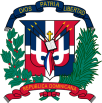 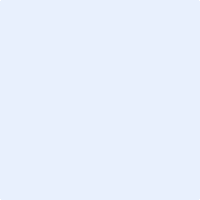 No. Solicitud: 01     Objeto de la compra: 	Detalle pedidoÍtemDescripciónUnidad de MedidaCantidad SolicitadaPrecio Unitario EstimadoPrecio Unitario EstimadoMontoMonto12Total:Total:Observaciones: 